Year 2 Maths
Steppingstone activity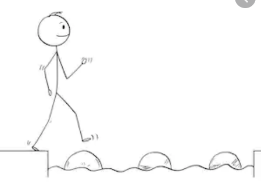 Lesson 5
LO: To count in multiples of 2, 5, and 10Success Criteria:Model: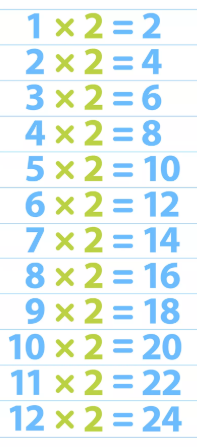 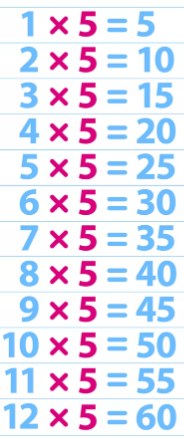 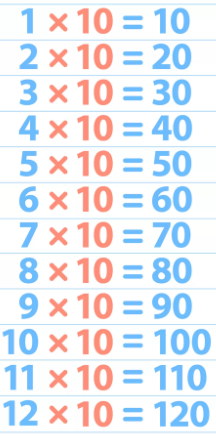 Year 2 Maths   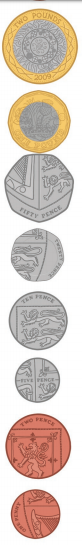 Lesson 5
LO: To find different combinations of coins that equal the same amount of moneyTask: You are going to be using different coins to make the same amountSuccess Criteria: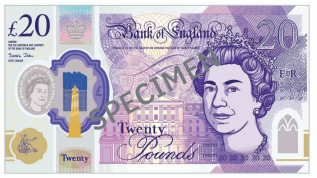 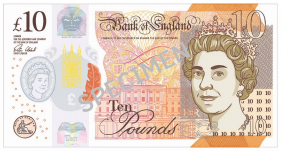 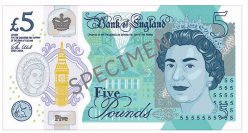 Model: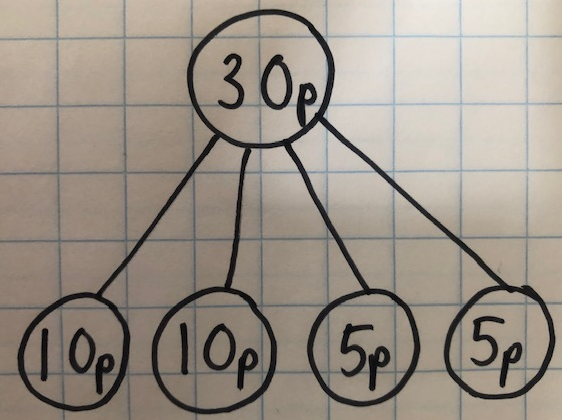 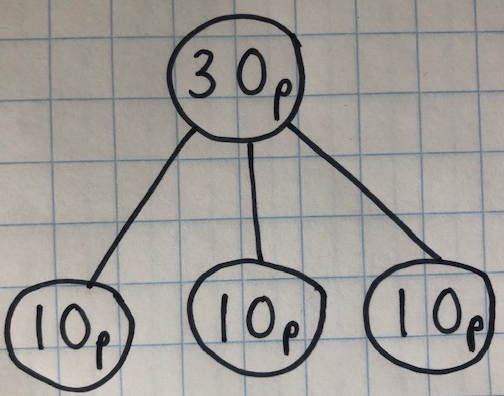 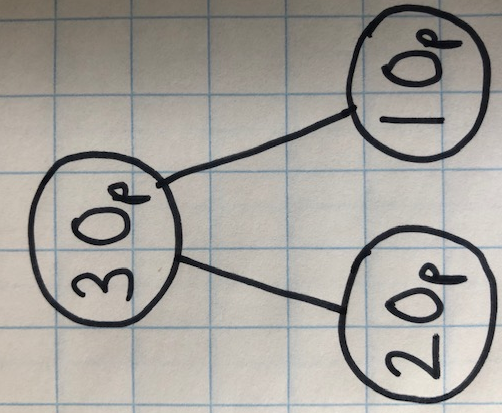 Year 2 Maths
Main activity
Complete at least 2 columns, more if you can!Practice counting in 2s, 5s, and 10s, using the times tables providedAnswer the questions about equal groups in your book1. How many wheels altogether?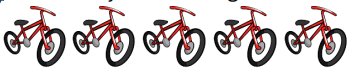 2 + 2 + 2 + 2 + 2 = ________ x 2 = ____2.   How many eyes altogether?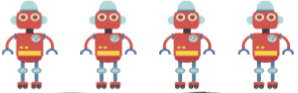 2 + 2 + 2 + 2 = ________ x 2 = ____3.   How many fingers altogether?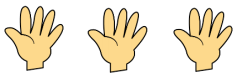 5 + 5 + 5 = ________ x 5 = _____4.  How many apples altogether?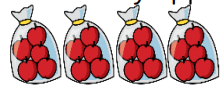 5 + 5 + 5 + 5 = ________ x 5 = ____5.  How many fish altogether?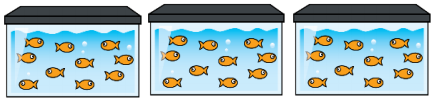 10 + 10 + 10 = ________ x 10 = ____6.  How many paints altogether?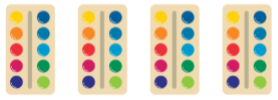 10 + 10 + 10 + 10 = ________ x 10 = ____Make the amount using the least amount of notes or coins (30p = 20p + 10p)Look at numbers you can change to make the next amount  20 ÷ 2 = 10 so two 10p coins can replace one 20p (30p = 10p + 10p + 10p)Look at numbers you can change to make the final amount  10 ÷ 2 = 5 so two 5p coins can replace one 10p (30p = 10p + 10p + 5p + 5p)Task 1Task 2Task 3Task 4PracticeCan you find three different ways to make these amounts? Remember you must use real coins – no made up amounts in one ‘part’ e.g. 3p!20p45p50p£1 and 10pPracticeCan you find three different ways to make these amounts? Remember you must use real notes and coins – no made up amounts in one ‘part’ e.g. £11!£2 and 20p£4 and 5p£10 and 50p£20 and 32pReasoningExplain your answers. 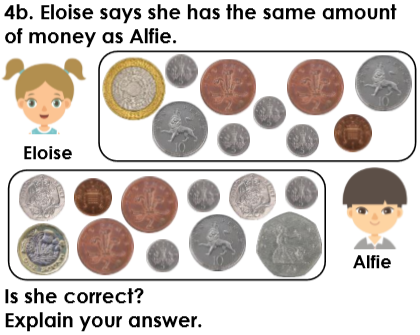 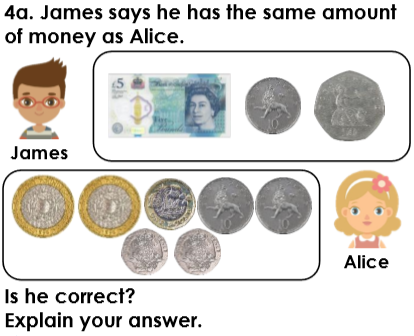 Problem  solving 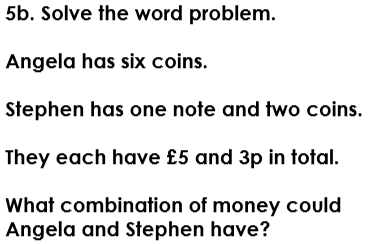 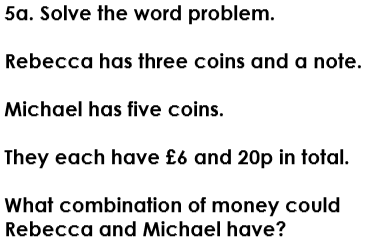 